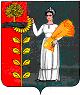 Администрация сельского поселения   Новочеркутинский  сельсовет                                          Добринского муниципального района Липецкой области                                             Российской ФедерацииПОСТАНОВЛЕНИЕ 14.07.2016г.			 с. Новочеркутино				  № 78О внесении изменений в                                              Административный регламент                                                                   по предоставлению муниципальной  услуги                                                       «Предоставление разрешения на отклонение от предельных параметров разрешённого строительства, реконструкции объектов капитального строительства»Руководствуясь письмом Управления строительства и архитектуры Липецкой области № И43-1192 от 01.07.2016г., Федеральным закономот 06.10.2003 №131-ФЗ «Об общих принципах организации местного самоуправления в Российской Федерации», Уставом сельского поселения Новочеркутинский сельсовет, администрация сельского поселения   Новочеркутинский сельсовет Постановляет:1. Внести изменения в  Административный регламент предоставления муниципальной услуги«Предоставление разрешения на отклонение от предельных параметров разрешённого строительства, реконструкции объектов капитального строительства»(утв.постановлением администрации сельского поселения                                           Новочеркутинский сельсовет № 47 от 23.05.2016г.).          2. Настоящее постановление вступает в силу с момента его подписания и подлежит опубликованию и размещению на официальном сайте администрации сельского   поселения Новочеркутинский сельсовет. 3. Контроль за исполнением настоящего постановления оставляю за собой.Глава   администрациисельского поселения  Новочеркутинский сельсовет                                                    И С ПытинПриняты                                                                                         постановлением администрациисельского поселенияНовочеркутинский сельсовет№ 78 -рс от 14.07.2016г.ИзменениявАдминистративный регламент  по предоставлению муниципальной  услуги     «Предоставление разрешения на отклонение от предельных параметров разрешённого строительства, реконструкции объектов капитального строительства»утв.постановлением администрации сельского поселения                                           Новочеркутинский сельсовет № 47 от 23.05.2016г.).Статья 1.1. Внести в Административный регламент   по предоставлению муниципальной  услуги  «Предоставление разрешения на отклонение от предельных параметров разрешённого строительства, реконструкции объектов капитального строительства»следующие изменения: 1.1. абзацы 5,6,7,8 подпункта 3.4 читать в новой редакции:Уполномоченный специалист не позднее чем через 10 дней со дня поступления заявления направляет сообщения о проведении публичных слушаний по вопросу предоставления разрешения на условно разрешённый вид использования земельного участка или объекта капитального строительства;- правообладателям земельных участков, имеющих общие границы с земельным участком, применительно к которому запрашивается разрешения на условно разрешённый вид использования земельного участка или объекта капитального строительства;- правообладателям объектов капитального строительства, расположенных на земельных участках, имеющих общие границы с земельным участком, применительно к которому запрашивается разрешения на условно разрешённый вид использования земельного участка или объекта капитального строительства;- правообладателям помещений, являющихся частью объекта капитального строительства, применительно к которому запрашивается разрешения на условно разрешённый вид использования земельного участка или объекта капитального строительства.Глава сельского поселенияНовочеркутинский сельсовет                                                                  И.С.Пытин